Dr. Gemini Delle Vedove 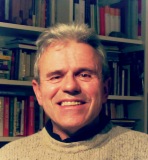 Birth date 05.04.1957Position: ResearcherAffiliation: Department of Agricultural, Food, Environmental and 
Animal Sciences, University of Udine, Mail: gemini.dellevedove@uniud.it  Research activity My research topics are : GHG balance and SOM balance in different ecosystems using micrometeorological techniques, stock changes and modelling approaches. The agro-ecosystem is the main research area and the sustainable agricultural production is a main research focus. The research activity was applied in studying options to mitigate/adapt climate changes related to GHG increase. In particular the recent research topics were: conservation agriculture, the use of Biochar in agricultural soils, the effect of fertilization , the effect of crop albedo manipulation. I participated or lead 11 research programs (6 of them founded by italian institutions and the others by EC projects). The most relevant results of these projects were the quantification of the soil organic C balance in Italian agricultural ecosystems, as affected by the crop rotation and the intensity of soil tillage. The research activity has recently been enriched with demonstrative and dissemination activities of good agricultural practices such as:  conservative agriculture and the application of Biochar to soils. I participated in the design of some agro-environmental measures of the Regione Friuli Venezia Giulia (RFVG) Rural Development Program and in committees of the same RFVG.I authored 60 publications (18 of them are in Scopus with h-index=10 ).References authored by Gemini Delle Vedove (2014-2018)Ameloot, Nele, Steven Sleutel, Sean D C Case, Giorgio Alberti, Niall P McNamara, Costanza Zavalloni, Bram Vervisch, Gemini Delle Vedove, and Stefaan De Neve. 2014. “C Mineralization and Microbial Activity in Four Biochar Field Experiments Several Years after Incorporation.” Soil Biology and Biochemistry 78: 195–203. doi:10.1016/j.soilbio.2014.08.004.Cocco, E., C. Bertora, A. Squartini, G. Delle Vedove, A. Berti, C. Grignani, B. Lazzaro, and F. Morari. 2018. “How Shallow Water Table Conditions Affect N2O Emissions and Associated Microbial Abundances under Different Nitrogen Fertilisations.” Agriculture, Ecosystems and Environment 261 (March). Elsevier: 1–11. doi:10.1016/j.agee.2018.03.018.Delle Vedove, Gemini, Chiara Bertora, and Carlo Grignani. 2015. “Greenhouse Gases Emissions from Soils.” In Handbook of Standardized Ecosystem Protocols, 92. http://www.expeeronline.eu/outputs/expeer-protocols.html.Dondini, M., G. Alberti, G. Delle Vedove, M. Ventura, G. Tonon, M. Viger, Z. M. Harris, et al. 2017. “Evaluation of the ECOSSE Model to Predict Heterotrophic Soil Respiration by Direct Measurements.” European Journal of Soil Science, 1–10. doi:10.1111/ejss.12416.Firbank, Les G., Chiara Bertora, David Blankman, Gemini Delle Vedove, Mark Frenzel, Carlo Grignani, Elli Groner, et al. 2017. “Towards the Co-Ordination of Terrestrial Ecosystem Protocols across European Research Infrastructures.” Ecology and Evolution, no. March: 1–9. doi:10.1002/ece3.2997.Sakowska, Karolina, Giorgio Alberti, Lorenzo Genesio, Alessandro Peressotti, Gemini Delle Vedove, Damiano Gianelle, Roberto Colombo, et al. 2018. “Leaf and Canopy Photosynthesis of a Chlorophyll Deficient Soybean Mutant.” Plant, Cell & Environment 41 (6). doi:10.1111/pce.13180.Tammeorg, Priit, Ana Catarina Bastos, Simon Jeffery, Frédéric Rees, Jürgen Kern, Ellen R. Graber, Maurizio Ventura, et al. 2016. “Biochars in Soils: Towards the Required Level of Scientific Understanding.” Journal of Environmental Engineering and Landscape Management, no. December: 1–16. doi:10.3846/16486897.2016.1239582.